Name: _______________________________	Klasse: _____	Datum: ___________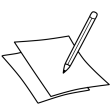 Fächer, die mich interessierenSchulfächer, 
die mich interessierenBeschreibung
Warum magst du dieses Fach? An was liegt das? Analysiere!Note